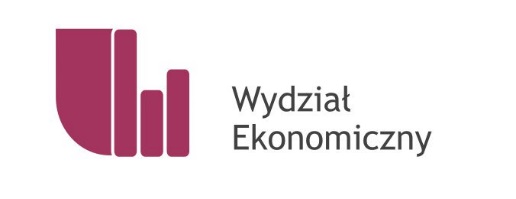 Otwarty wykład Peter SchmuckOdnawialna energia dla regionu: doświadczenia Getyngi w zakresie zrównoważonego rozwojuŚroda, 20 kwietnia 2016Godzina 14:00ZUT w Szczecinie, Wydział Ekonomicznyul. Żołnierska 47, Szczecin, s. 216 Wstęp wolny. Wykład będzie prowadzony w języku angielskim.Prof. Peter Schmuck jest wykładowcą na Uniwersytecie w Getyndze oraz Wyższej Szkole Zrównoważonego Rozwoju w Eberswalde w Niemczech 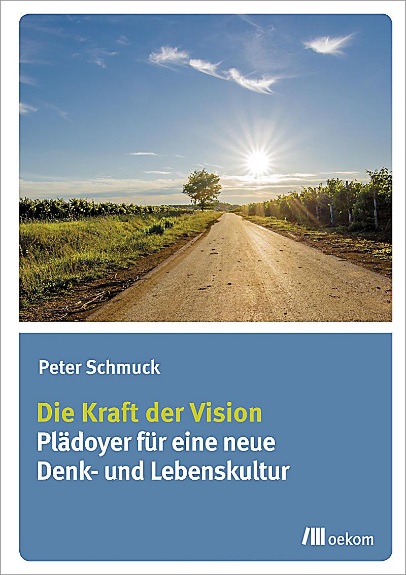 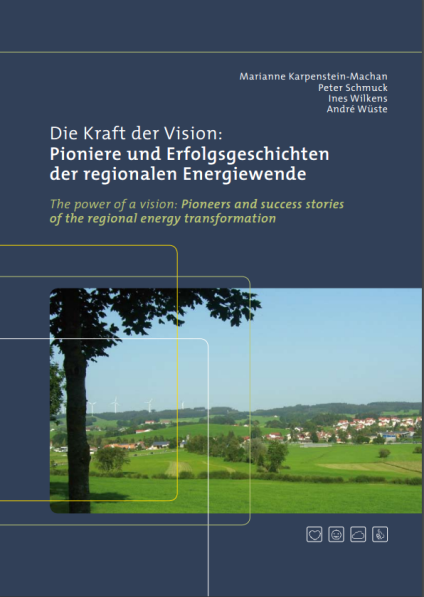 Organizator: wzbaraszewski@zut.edu.pl Open Lecture Peter SchmuckRenewable Energy in Villages and Regions: Göttingen’s Approach to Sustainable DevelopmentWednesday, 20 April 2016, at 2:00 pmWest Pomeranian University of Technology in Szczecin, Faculty of EconomicsŻołnierska 47, Szczecin, room 216 Prof. Peter Schmuck – lecturer and researcher at Göttingen University and at Eberswalde University for Sustainable Development in GermanyOrganizer: wzbaraszewski@zut.edu.pl 